Ознакомиться с информацией о проведённых собраниях собственников МКД можно на сайте  ГИС ЖКХ https://dom.gosuslugi.ru/#!/main   в личном кабинете собственника. 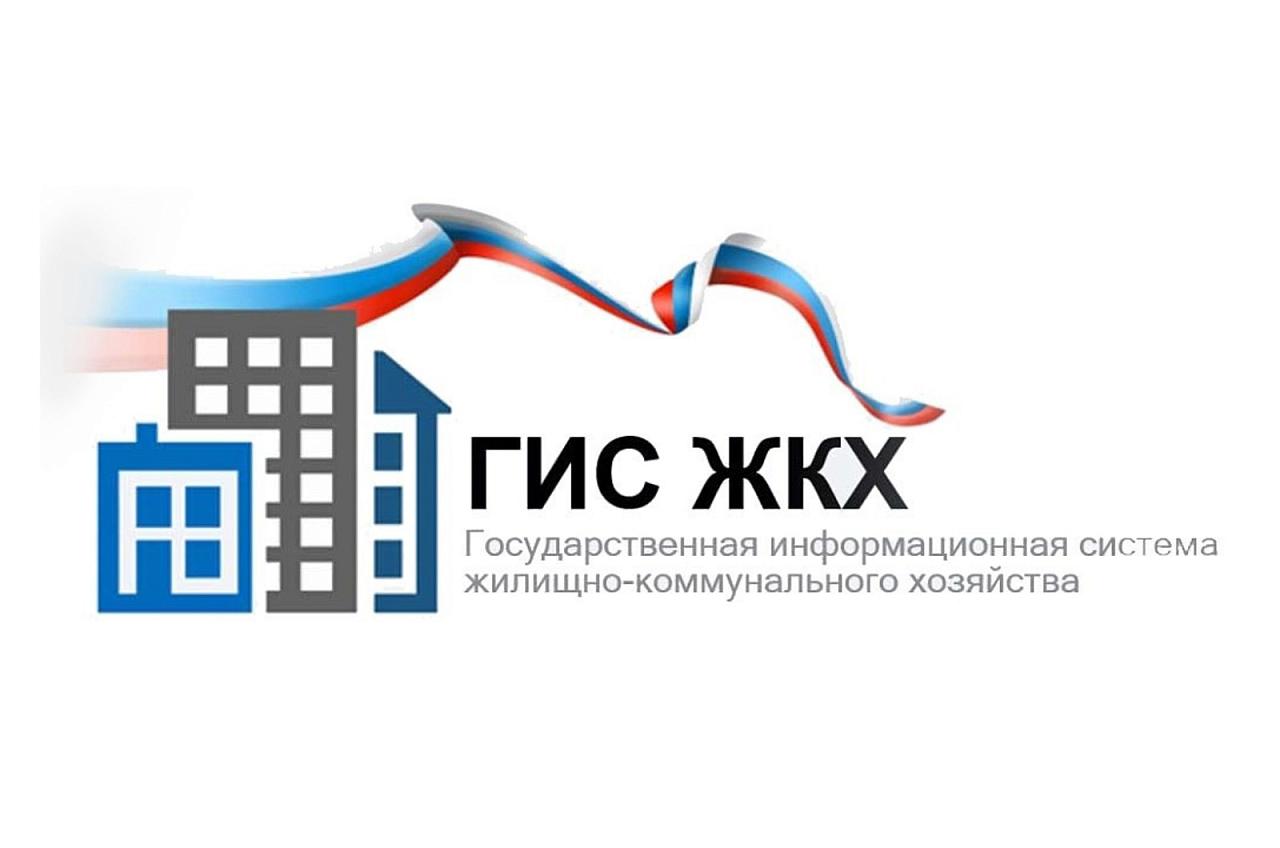 